RSSA Steering group.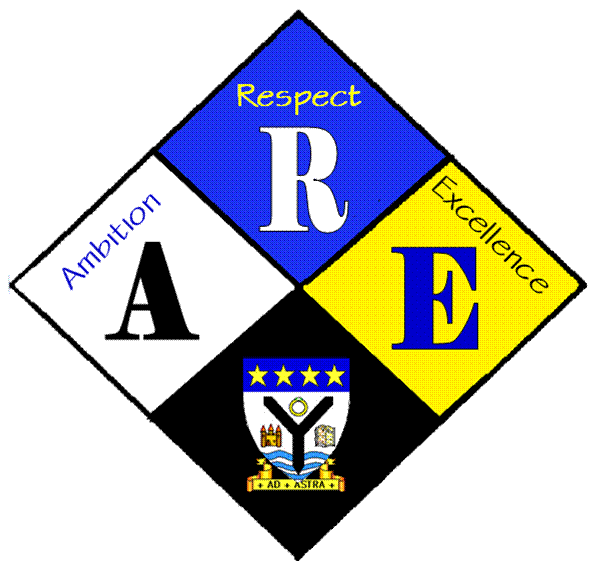 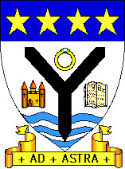 Year GroupRSS steering GroupDate:16/11/2016Present:Lewis BeckLauren ScottMegan HendersonLauren HarkerMatthew McGowanDr CannonChristopher RibbeckMr HutchisonIona BarclayItemIssues to be DiscussedNotesAnti-bullying weekmoneyAll RSS ambassadors spent lunchtime selling wristbands and taking photos